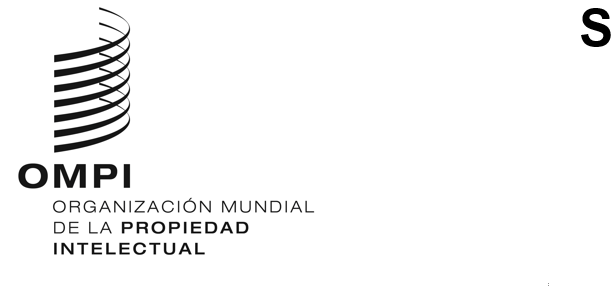 PCT/WG/17/1 Prov. 2ORIGINAL: INGLÉSFECHA: 26 DE ENERO DE 2024Grupo de Trabajo del Tratado de Cooperación en materia de Patentes (PCT)Decimoséptima reuniónGinebra, 19 a 21 de febrero de 2024Proyecto revisado de orden del díapreparado por la SecretaríaApertura de la reuniónAprobación del orden del día
Véase el documento PCT/WG/17/1 Prov. 2.Elección del segundo vicepresidente de la reunión y de la mesa directiva de la decimoctava reuniónEstadísticas del PCTReunión de las Administraciones Internacionales del PCT: Informe de la trigésima sesiónVéase el documento PCT/WG/17/2.Coordinación de la asistencia técnica en el marco del PCT
Véase el documento PCT/WG/17/19.Coordinación de la formación de examinadores de patentes
Véase el documento PCT/WG/17/11.Servicios en línea del PCT
Véase el documento PCT/WG/17/20.Medio de presentación de solicitudes internacionales y documentos conexos
Véase el documento PCT/WG/17/15.Medidas jurídicas en apoyo de la tramitación electrónica
Véase el documento PCT/WG/17/9.Protección de los datos personales en el PCT
Véase el documento PCT/WG/17/8.Idiomas de comunicación para la Oficina Internacional
Véase el documento PCT/WG/17/6.Nueva modificación de la Regla 26.3ter ̶ Requerimiento para corregir defectos conforme al Artículo 3.4)i)Véase el documento PCT/WG/17/7.Citas de divulgaciones no escritas
Véase el documento PCT/WG/17/10.Informe de la encuesta sobre estrategias de búsqueda
Véase el documento PCT/WG/17/14.Dibujos en color
Véase el documento PCT/WG/17/12.Identificador mundial y PCT
Véase el documento PCT/WG/17/13.Criterios correspondientes a las reducciones de tasas para solicitantes de determinados países, en particular, de países en desarrollo y países menos adelantadosVéase el documento PCT/WG/17/5.Listas de secuenciasAplicación de la Norma ST.26 de la OMPI en el PCT
Véase el documento PCT/WG/17/3.Equipo Técnico sobre Listas de Secuencias: Informe de situación
Véase el documento PCT/WG/17/18.Transmisión de listas de secuencias como parte de los documentos de prioridad
Véase el documento PCT/WG/17/4.Equipo Técnico sobre Documentación Mínima del PCT: Informe de situación
Véase el documento PCT/WG/17/16.Colaboración en materia de búsqueda y examen en el contexto de las Oficinas de la Cooperación Pentalateral del PCT: Informe finalVéase el documento PCT/WG/17/17.Taller de intercambio de información: el PCT y el procedimiento acelerado de examen de solicitudes de patente (PPH) Otros asuntosResumen de la presidenciaClausura de la reunión[Fin del documento]